BAB II. PENGUMUMAN DENGAN PASCAKUALIFIKASIPENGUMUMAN PEMILIHAN LANGSUNG DENGAN PASCAKUALIFIKASINomor : Un.03/KS.01.7/4031/2016Panitia Pengadaan Barang dan Jasa UIN Maulana Malik Ibrahim Malang Tahun Anggaran 2016 akan melaksanakan Pemilihan Langsung dengan pascakualifikasi secara elektronik untuk paket pekerjaan konstruksi sebagai berikut:Paket PekerjaanNama paket pekerjaan	:	Pengadaan Pekerjaan Konstruksi Penambahan Nilai Ruang Kuliah Gedung Kuliah A dan B UIN Maulana Malik Ibrahim MalangLingkup pekerjaan	:	Pengadaan Pekerjaan Konstruksi Penambahan Nilai Ruang Kuliah Gedung Kuliah A dan B Nilai total HPS	:	Rp. 900.000.000 (Sembilan Ratus Juta Rupiah) Sumber pendanaan	:	DIPA APBN UIN Maulana Malik Ibrahim Malang Tahun Anggaran 2016Persyaratan PesertaPeserta harus memiliki Surat Izin Usaha Jasa Konstruksi (IUJK) KECIL yang diterbitkan oleh Pemerintah tempat domisili peserta pengadaan, dan masih berlaku atau dinyatakan masih berlaku oleh peraturan perundang-undangan/telah teregistrasi ulang, dengan klasifikasi Bidang : ArsitekturMemiliki Sertifikat Badan Usaha (SBU) KECIL yang diterbitkan oleh Lembaga Pengembangan Jasa Konstruksi (LPJK), dan masih berlaku atau dinyatakan masih berlaku oleh peraturan perundang-undangan/tersegistrasi ulang tahun terakhir, dengan kualifikasi/ klasifikasi :	Sub Bidang Usaha	:	Pekerjaan Dekorasi dan pemasangan interior (KT007) Memiliki Tenaga Ahli  sesuai dengan yang ada di dokumen lelang;Memiliki kemampuan untuk menyediakan fasilitas/peralatan/ perlengkapan melaksanakan Pekerjaan ini melaksanakan Pekerjaan ini yang ada di dokumen lelang;Memiliki pengalaman tentang Pekerjaan Desain Interior. Dan melampirkan scan bukti kontrak kerja/surat perjanjian, kecuali penyedia barang/jasa yang baru berdiri kurang dari 3 (tiga) tahun;Memiliki surat keterangan dukungan keuangan dari bank pemerintah/swasta nasional sebesar minimal 10 % (sepuluh per seratus) dari nilai HPS; peserta memiliki Akte pendirian atau perubahan sesuai peraturan perundang-undangan yang masih berlaku;Peserta memiliki NPWP, PKP, dan telah memenuhi kewajiban perpajakan tahun pajak terakhir (SPT tahun 2015);Secara umum memiliki kapasitas menandatangani kontrak; Tidak dalam pengawasan pengadilan, tidak bangkrut, kegiatan usahanya tidak sedang dihentikan dan/atau tidak sedang menjalani sanksi pidana;Menyampaikan daftar perolehan pekerjaan yang sedang dikerjakan;Pelaksanaan PengadaanPengadaan ini dilaksanakan secara elektronik, dengan mengakses aplikasi Sistem Pengadaan Secara Elektronik (SPSE) pada alamat website LPSE : lpse.kemenag.go.idJadwal Pelaksanaan PengadaanDapat dilihat pada website LPSEPendaftaran dan pengambilan Dokumen Pengadaan dapat diwakilkan dengan membawa surat tugas dari direktur utama/pimpinan perusahaan/kepala cabang dan kartu pengenal.Dokumen Pengadaan diambil dalam bentuk softcopy melalui aplikasi SPSE.Demikian disampaikan untuk menjadi perhatian.Malang, 20 Oktober 2016ttd Panitia Pengadaan Barang/Jasa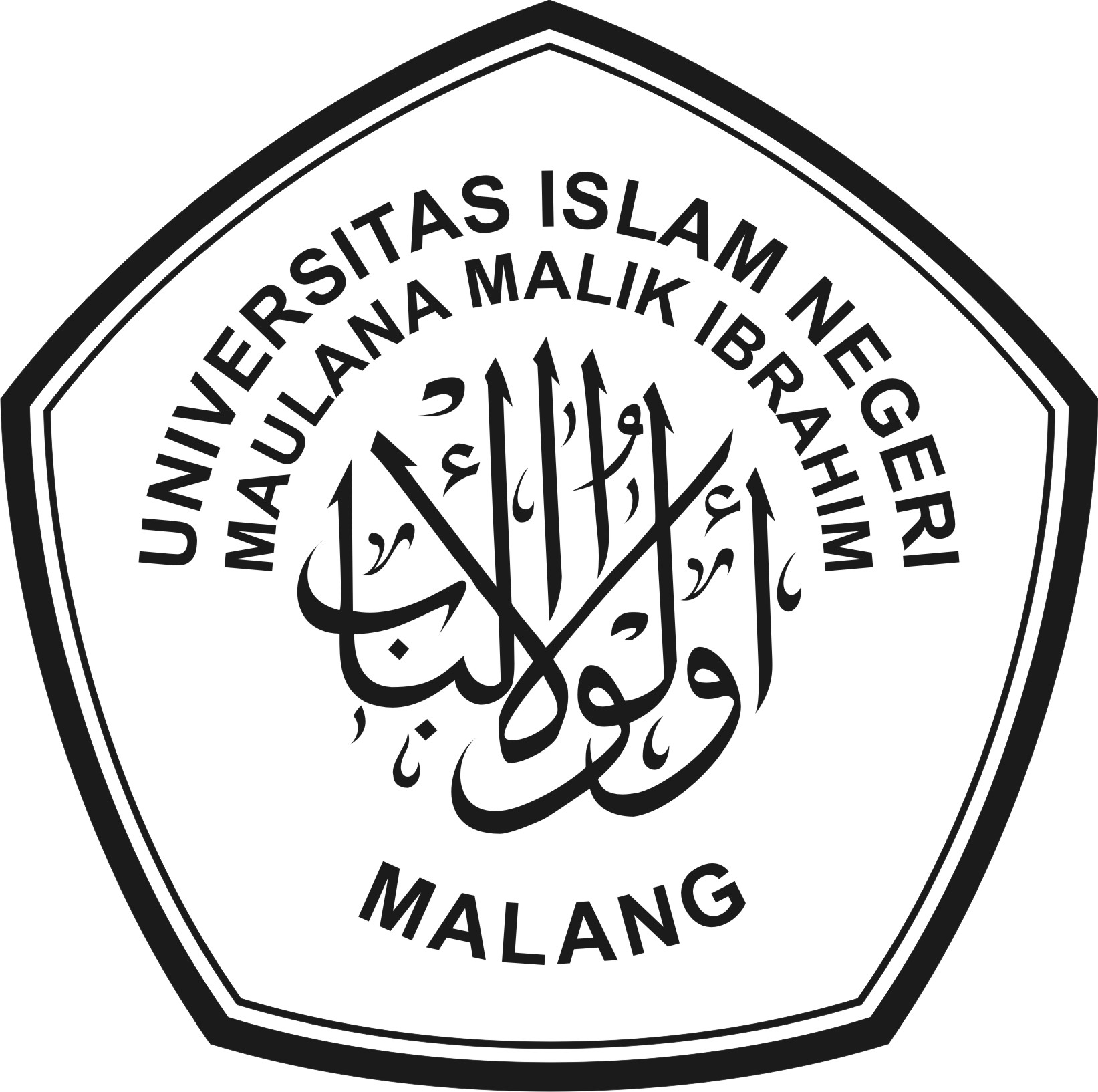 KEMENTERIAN AGAMAUNIVERSITAS ISLAM NEGERI MAULANA MALIK IBRAHIM MALANGJalan Gajayana 50, Malang 65144 Telepon (0341) 551354 Faksimile (0341) 572533Website: www.uin-malang.ac.id E-mail: info@uin-malang.ac.id